PIĄTEK  17.04.2020Temat tygodnia: Kodeks małego ekologa.Temat dnia: Gałgankowe królestwo.Cele :kształtuje współodpowiedzialność za stan najbliższego środowiska, doskonali umiejętność tworzenia wypowiedzi na zadany temat,ćwiczy sprawność manualną,doskonali umiejętność przeliczania,rozwija wyobraźnię.Propozycje aktywności i zabaw:Zabawa ortofoniczna „Czym podróżujemy?”. Rozdajemy dzieciom obrazki przedstawiające środki lokomocji: samolot, samochód, łódkę, motocykl. Dzieci nie pokazują swoich obrazków innym uczestnikom zabawy. Na umowny sygnał dzieci zaczynają się poruszać i naśladować dźwięk wydawany przez pojazd pokazany na ich obrazku, np. brum, brum (ruszający samochód), wrrr-wrrr-wrrr (motor), plusk, plusk, plusk (łódka), wuuu, wuuu, wuuu (samolot).Zabawa badawcza „Miękkie –  szorstkie”. Dzieci oglądają różne kawałki tkanin. Określają cechy materiałów na podstawie wrażeń dotykowych. Stosują przy tym odpowiednie określenia, np. miękki, twardy, gruby, cienki, szorstki, połyskliwy, puszysty, śliski.Czytanie wiersza Barbary Rokickiej Gałgankowe Królestwo.Gałgankowe KrólestwoW pewnym państwie gdzieś za wzgórzem,zamek stoi z wieżą w chmurze.Król tam rządzi gałgankowy,co swój kodeks ma surowy!Kocha ptaki, kwiaty, dzieci,lecz nie lubi, gdy ktoś śmieci!Gdy się woda zbytnio leje,król ze złości zielenieje!Gdy ktoś zrywa piękne kwiaty,rwie na sobie wszystkie szaty!Każdy króla tutaj słuchai nastawia pilnie ucha.Już nie słychać krzyków, złości,bo królestwo lśni w czystości.Gałgankowy lud świętuje,ze swym królem wiwatuje!Bo Królestwo Gałgankoweobyczaje ma wzorowe!Rozmowa na temat wiersza. Przykładowe pytania: –  Jaki był król, który rządził królestwem? –  Z czego był zrobiony król? –  Dlaczego się złościł i krzyczał na ludzi? –  Czy ludzie się zmienili? –  Dlaczego się cieszyli, świętowali? Wyjaśnienie znaczenia słów występujących w wierszu, m.in. gałganek, szaty, wiwatować.Wykonanie pracy plastycznej inspirowanej treścią wiersza. Omówienie i przeprowadzenie poszczególnych etapów pracy: –   modelowanie przez dzieci z tkanin mocowanych na rurkach po ręcznikach papierowych lub na drewnianych chochlach postaci z Gałgankowego Królestwa.Zabawa matematyczna.Dziecko skreśla (wskazuje) wszystkie przedmioty, które nie powinny znajdować się w lesie. Następnie liczy je i zapisuje ilość  w odpowiednim miejscu w okienku: jeżeli zna potrzebną cyfrę to zapisuje cyfrą, jeżeli nie to maluje tyle kropek ile jest przedmiotów na obrazku.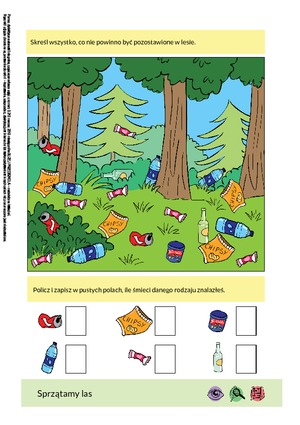 